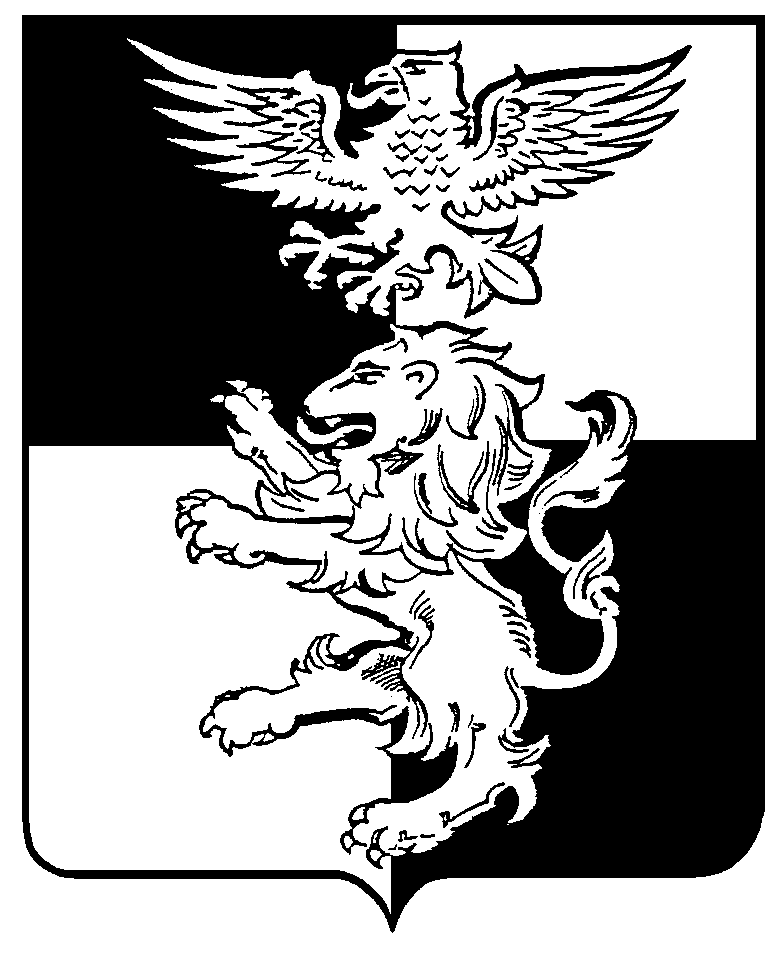 муниципальный район «Белгородский район» Белгородской областиЗемское собрание Краснооктябрьского сельского поселения Тридцатое заседание четвертого созыварешение9 февраля 2021 года	                                                                                       №135Об официальных символах (гербе и флаге) Краснооктябрьского сельского поселения муниципального района «Белгородский район»Белгородской областиВ соответствии со статьей 9 Федерального закона от 06.10.2003 года №131-ФЗ «Об общих принципах организации местного самоуправления в Российской Федерации», статьей 9 Устава Краснооктябрьского сельского поселения муниципального района «Белгородский район» Белгородской области, земское собрание Краснооктябрьского сельского поселения р е ш и л о:1. Установить герб и флаг Краснооктябрьского сельского поселения в качестве официальных символов Краснооктябрьского сельского поселения.2. Утвердить Положение «О гербе Краснооктябрьского сельского поселения муниципального района «Белгородский район» Белгородской области» (Приложение 1).3. Утвердить Положение «О флаге Краснооктябрьского сельского поселения муниципального района «Белгородский район» Белгородской области» (Приложение 2).4. Направить настоящее решение, Положение «О гербе Краснооктябрьского сельского поселения муниципального района «Белгородский район» Белгородской области» и Положение «О флаге Краснооктябрьского сельского поселения муниципального района «Белгородский район» Белгородской области» в Государственный геральдический совет при Президенте Российской Федерации на геральдическую экспертизу и последующее внесение герба и флага Краснооктябрьского сельского поселения муниципального района «Белгородский район» Белгородской области в Государственный геральдический Регистр Российской Федерации.5. После регистрации герба и флага Краснооктябрьского сельского поселения муниципального района «Белгородский район» Белгородской области в Государственном геральдическом Регистре Российской Федерации обнародовать настоящее решение в порядке, предусмотренном Уставом Краснооктябрьского сельского поселения и разместить на официальном сайте органов местного самоуправления Краснооктябрьского сельского поселения муниципального района «Белгородский район» Белгородской области.6. Контроль за исполнением настоящего решения возложить на комиссию по вопросам местного самоуправления, социальной политике и общественной безопасности земского собрания Краснооктябрьского сельского поселения четвертого созыва (Перепелкин А.И.).Глава Краснооктябрьскогосельского поселения	                                                               Е. ЛященкоПриложение 1УТВЕРЖДЕНОрешением  земского собрания Краснооктябрьского сельского поселенияот 9 февраля 2021  года № 135ПОЛОЖЕНИЕ«О ГЕРБЕ КРАСНООКТЯБРЬСКОГО СЕЛЬСКОГО ПОСЕЛЕНИЯМУНИЦИПАЛЬНОГО РАЙОНА «БЕЛГОРОДСКИЙ РАЙОН»БЕЛГОРОДСКОЙ ОБЛАСТИ»Настоящим Положением устанавливается описание, обоснование и порядок использования герба Краснооктябрьского сельского поселения муниципального района «Белгородский район» Белгородской области (далее – герба Краснооктябрьского сельского поселения).Общие положения1.1. Герб Краснооктябрьского сельского поселения является официальным символом Краснооктябрьского сельского поселения.1.2. Герб Краснооктябрьского сельского поселения отражает исторические, культурные, социально-экономические, национальные и иные местные традиции.1.3. Настоящее Положение с приложениями на бумажном и электронном носителях хранятся в архиве Краснооктябрьского сельского поселения и доступно для ознакомления всем заинтересованным лицам.1.4. Герб Краснооктябрьского сельского поселения подлежит государственной регистрации в порядке, установленном законодательствами Российской Федерации и Белгородской области.Геральдическое описание и обоснование символики гербаКраснооктябрьского сельского поселения2.1. Геральдическое описание герба Краснооктябрьского сельского поселения:«В червленом поле под включенной черной и зеленой узкой рассеченной главой, обремененной золотой звездой о четырех лучах - золотой хлебный сноп, сопровождаемый вокруг семью (две, две, две и одна) золотыми с серебряными крыльями пчелами»2.2. Обоснование символики герба Краснооктябрьского сельского поселения.В гербе Краснооктябрьского сельского поселения лаконичным языком символов и аллегорий отражены его название, состав и основной профиль деятельности местного населения.Червленое (красного цвета) поле гласно символизирует название Краснооктябрьского сельского поселения.Семь пчел символизируют семь населенных пунктов Краснооктябрьского сельского поселения: села Красный Октябрь, Вторая Наумовка, Красная Нива, Красный Хутор, Наумовка, Новая Наумовка и хутор Церковный.Пчела – символ величайшего трудолюбия, заботы, бескорыстия, единства и взаимопомощи в достижении общей цели.Сноп – традиционный символ сельского хозяйства, урожая, богатства земли, благосостояния людей, на ней живущих.Черный и зеленый цвета главы герба Краснооктябрьского сельского поселения перекликаются с цветами герба и флага Белгородского района, что символизирует принадлежность Краснооктябрьского сельского поселения к Белгородскому району.Четырехлучевая звезда в главе герба символически показывает Краснооктябрьское сельское поселение как одно из муниципальных образований Белгородского района (подобная звезда присутствует на полковом знамени Белгородского пехотного полка, составленного во времена Петра I в 1712 году).Звезда символизирует надежду, целеустремленность в достижении мечты, путеводность, во все времена указывая людям верный путь.Такая глава со звездой изображена в гербах всех городских и сельских поселений Белгородского района, тем самым создавая их геральдическое единство.Примененные в гербе цвета и металлы дополняют его символику:червлень (красный цвет) – символ жизнеутверждающей силы, мужества, праздника и красоты;зеленый цвет символизирует природу, весну, здоровье, молодость и надежду;черный цвет – символ мудрости, вечности и покоя;золото (желтый цвет) – символ высшей ценности, величия, богатства, урожая;серебро (белый цвет) – символ чистоты, открытости, божественной мудрости, примирения.2.3. Авторская группа:идея герба: Администрация Краснооктябрьского сельского поселения, геральдическая доработка: Константин Моченов (Химки), с использованием мотива Валентина Пальваль-Кривцова (Белгород);художник и компьютерный дизайн: Ольга Салова (Москва);обоснование символики: Ольга Френкель (Москва).Порядок воспроизведения и размещения гербаКраснооктябрьского сельского поселения3.1. Герб Краснооктябрьского сельского поселения может воспроизводиться:- в многоцветном варианте (Приложение 1);- в одноцветном контурном варианте (Приложение 2);- в одноцветном контурном варианте с условной штриховкой для обозначения цветов (шафировкой) (Приложение 3).3.2. Варианты герба Краснооктябрьского сельского поселения, указанные в пункте 3.1, равно допустимы. Приложения 1 – 12 к настоящему Положению являются неотъемлемыми частями настоящего Положения.3.3. Для обозначения региональной принадлежности и административного статуса герб Краснооктябрьского сельского поселения может воспроизводиться со следующими дополнительными элементами:- вольной частью в виде четырехугольника, примыкающего изнутри к верхнему правому углу герба Краснооктябрьского сельского поселения с воспроизведенными в нем фигурами из герба Белгородской области (Приложения 4 – 6);- короной, соответствующей статусу муниципального образования (Приложения 7 – 9).Дополнительные элементы герба Краснооктябрьского сельского поселения могут воспроизводиться одновременно (Приложения 10 – 12).3.4. Воспроизведение герба Краснооктябрьского сельского поселения независимо от его размеров и техники исполнения, должно точно соответствовать геральдическому описанию, приведенному в пункте 2.1 настоящего Положения.Воспроизведение вольной части осуществляется в соответствии с Законом Белгородской области от 6 мая 2004 года № 122 «О гербе и флаге Белгородской области».Корона воспроизводится согласно «Методическим рекомендациям по разработке и использованию официальных символов муниципальных образований» (Раздел 2, Глава VIII, пункты 45, 46), утвержденным Геральдическим Советом при Президенте Российской Федерации 28.06.2006 года.3.5. Порядок одновременного размещения Государственного герба Российской Федерации, герба Белгородской области, герба Краснооктябрьского сельского поселения, иных гербов устанавливается в соответствии с федеральным законодательством, законодательством Белгородской области, регулирующими правоотношения в сфере геральдического обеспечения.3.6. При одновременном размещении Государственного герба Российской Федерации (или герба Белгородской области) и герба Краснооктябрьского сельского поселения герб Краснооктябрьского сельского поселения располагается справа (размещение гербов по схеме: 1 – 2).3.7. При одновременном размещении Государственного герба Российской Федерации (1), герба Белгородской области (2) и герба Краснооктябрьского сельского поселения (3) Государственный герб Российской Федерации располагается в центре. Слева от Государственного герба Российской Федерации располагается герб Белгородской области, справа от Государственного герба Российской Федерации располагается герб Краснооктябрьского сельского поселения (размещение гербов по схеме: 2 – 1 – 3).3.8. При одновременном размещении четного числа гербов (например, восьми) Государственный герб Российской Федерации (1) располагается левее центра; справа от Государственного герба Российской Федерации располагается герб Белгородской области (2), слева от Государственного герба Российской Федерации располагается герб муниципального района «Белгородский район» (3), справа от герба Белгородской области располагается герб Краснооктябрьского сельского поселения (4). Гербы иных муниципальных образований, эмблемы, геральдические знаки общественных объединений, предприятий, учреждений или организаций располагаются далее поочередно слева и справа в порядке ранжирования (размещение гербов по схеме: 7 – 5 – 3 – 1 – 2 – 4 – 6 – 8).3.9. При одновременном размещении нечетного числа гербов (например, семи) Государственный герб Российской Федерации (1) располагается в центре; слева от Государственного герба Российской Федерации располагается герб Белгородской области (2), справа от Государственного герба Российской Федерации располагается герб муниципального района «Белгородский район» (3), слева от герба Белгородской области располагается герб Краснооктябрьского сельского поселения (4). Гербы иных муниципальных образований, эмблемы, геральдические знаки общественных объединений, предприятий, учреждений или организаций располагаются далее поочередно справа и слева в порядке ранжирования (размещение гербов по схеме: 6 – 4 – 2 – 1 – 3 – 5 – 7).3.10. Расположение гербов, установленное в пунктах 3.6 – 3.9, указано «от зрителя».3.11. При одновременном размещении Государственного герба Российской Федерации, герба Белгородской области, герба Краснооктябрьского сельского поселения размер герба Краснооктябрьского сельского поселения не может превышать размеры других гербов.3.12. При одновременном размещении Государственного герба Российской Федерации, герба Белгородской области, герба Краснооктябрьского сельского поселения высота размещения герба Краснооктябрьского сельского поселения не может превышать высоту размещения других гербов.3.13. При одновременном размещении Государственного герба Российской Федерации, герба Белгородской области, герба Краснооктябрьского сельского поселения гербы должны быть выполнены в единой технике.3.14. Порядок изготовления, хранения и уничтожения бланков, печатей и иных носителей изображения герба Краснооктябрьского сельского поселения устанавливается администрацией Краснооктябрьского сельского поселения.4. Порядок использования герба Краснооктябрьского сельского поселения4.1. Герб Краснооктябрьского сельского поселения в многоцветном варианте размещается:1) на вывесках, фасадах зданий органов местного самоуправления; муниципальных предприятий и учреждений Краснооктябрьского сельского поселения;2) в залах заседаний органов местного самоуправления Краснооктябрьского сельского поселения;3) в кабинетах главы Краснооктябрьского сельского поселения выборных должностных лиц местного самоуправления Краснооктябрьского сельского поселения; должностного лица, исполняющего полномочия главы местной администрации (далее – главы администрации) Краснооктябрьского сельского поселения.4.2. Герб Краснооктябрьского сельского поселения в многоцветном варианте может размещаться:1) в кабинетах заместителей главы Краснооктябрьского сельского поселения, заместителей главы администрации Краснооктябрьского сельского поселения, руководителей и их заместителей отраслевых, структурных подразделений администрации Краснооктябрьского сельского поселения, руководителей и их заместителей муниципальных предприятий, учреждений и организаций Краснооктябрьского сельского поселения;2) на официальных сайтах органов местного самоуправления Краснооктябрьского сельского поселения в информационно-коммуникационной сети «Интернет»;3) на всех видах транспорта, предназначенных для обслуживания населения Краснооктябрьского сельского поселения;4) в заставках местных телевизионных программ;5) на форме спортивных команд и отдельных спортсменов, представляющих Краснооктябрьское сельское поселение;6) на стелах, указателях, знаках, обозначающих границу Краснооктябрьского сельского поселения при въезде и выезде с территории Краснооктябрьского сельского поселения.4.3. Герб Краснооктябрьского сельского поселения может воспроизводиться на бланках:1) Главы Краснооктябрьского сельского поселения;2) Главы администрации Краснооктябрьского сельского поселения;3) администрации Краснооктябрьского сельского поселения;4) земского собрания Краснооктябрьского сельского поселения;5) депутатов земского собрания Краснооктябрьского сельского поселения;6) Избирательной комиссии Краснооктябрьского сельского поселения;7) должностных лиц органов местного самоуправления Краснооктябрьского сельского поселения;8) удостоверений лиц, осуществляющих службу на должностях в органах местного самоуправления, муниципальных служащих, депутатов земского собрания Краснооктябрьского сельского поселения, членов иных органов местного самоуправления, служащих (работников) муниципальных предприятий, учреждений и организаций;9) удостоверений к знакам различия, знакам отличия, установленных муниципальными правовыми актами.4.4. Герб Краснооктябрьского сельского поселения может воспроизводиться:1) на знаках различия, знаках отличия, установленных муниципальными правовыми актами земского собрания Краснооктябрьского сельского поселения;2) на визитных карточках лиц, осуществляющих службу на должностях в органах местного самоуправления; на визитных карточках депутатов земского собрания Краснооктябрьского сельского поселения; на визитных карточках служащих (работников) муниципальных предприятий, учреждений и организаций Краснооктябрьского сельского поселения;3) на официальных периодических печатных изданиях, учредителями которых являются органы местного самоуправления Краснооктябрьского сельского поселения, предприятия, учреждения и организации, находящиеся в муниципальной собственности Краснооктябрьского сельского поселения;4) на конвертах, открытках, приглашениях, календарях, а также на представительской продукции (значки, вымпелы, буклеты и иная продукция) органов местного самоуправления и муниципальных органов Краснооктябрьского сельского поселения.4.5. Герб Краснооктябрьского сельского поселения может быть использован в качестве геральдической основы для разработки знаков различия, знаков отличия Краснооктябрьского сельского поселения.4.6. Многоцветное воспроизведение герба Краснооктябрьского сельского поселения может использоваться при проведении:1) протокольных мероприятий;2) торжественных мероприятий, церемоний с участием должностных лиц органов государственной власти Белгородской области и государственных органов Белгородской области, главы Краснооктябрьского сельского поселения, официальных представителей Краснооктябрьского сельского поселения;3) иных официальных мероприятий.4.7. Изображение герба Краснооктябрьского сельского поселения в одноцветном контурном варианте помещается на гербовых печатях органов местного самоуправления; предприятий, учреждений и организаций, находящихся в муниципальной собственности Краснооктябрьского сельского поселения.4.8. Использование герба Краснооктябрьского сельского поселения или его воспроизведение в случаях, не предусмотренных пунктами 4.1 – 4.7 настоящего Положения, является неофициальным использованием герба Краснооктябрьского сельского поселения.4.9. Использование герба Краснооктябрьского сельского поселения или его воспроизведение в случаях, не предусмотренных пунктами 4.1 – 4.7 настоящего Положения, осуществляется по согласованию с администрацией Краснооктябрьского сельского поселения, в порядке, установленном решением земского собрания Краснооктябрьского сельского поселения.5. Контроль и ответственность за нарушение настоящего Положения5.1. Контроль соблюдения установленных настоящим Положением норм возлагается на администрацию Краснооктябрьского сельского поселения.5.2. За искажение герба (рисунка герба), установленного настоящим Положением, исполнитель допущенных искажений несет административную ответственность, в соответствии с действующим законодательством.5.3. Нарушениями норм воспроизведения и использования герба Краснооктябрьского сельского поселения являются:1) использование герба Краснооктябрьского сельского поселения в качестве геральдической основы гербов и флагов общественных объединений, муниципальных унитарных предприятий, муниципальных учреждений и организаций, независимо от их организационно-правовой формы;2) использование герба Краснооктябрьского сельского поселения в качестве средства визуальной идентификации и рекламы товаров, работ и услуг, если реклама этих товаров, работ и услуг запрещена или ограничена в соответствии с законодательством Российской Федерации;3) искажение рисунка герба Краснооктябрьского сельского поселения, установленного в пункте 2.1 части 2 настоящего Положения;4) использование герба Краснооктябрьского сельского поселения или его воспроизведение с нарушением норм, установленных настоящим Положением;5) воспроизведение герба Краснооктябрьского сельского поселения с искажением или изменением композиции, или цветов, выходящим за пределы геральдически допустимого;6) надругательство над гербом Краснооктябрьского сельского поселения или его воспроизведением, в том числе путем нанесения надписей, рисунков оскорбительного содержания, использования в оскорбляющем нравственность качестве;7) умышленное повреждение герба Краснооктябрьского сельского поселения.5.4. Использование герба Краснооктябрьского сельского поселения с нарушением настоящего Положения, а также надругательство над гербом Краснооктябрьского сельского поселения влечет за собой ответственность в соответствии с законодательствами Российской Федерации и Белгородской области.6. Заключительные положения6.1. Внесение в композицию герба Краснооктябрьского сельского поселения каких-либо изменений допустимо в соответствии с законодательством, регулирующим правоотношения в сфере геральдического обеспечения.6.2. Права на использование герба Краснооктябрьского сельского поселения, с момента установления его земским собранием Краснооктябрьского сельского поселения в качестве официального символа Краснооктябрьского сельского поселения, принадлежат органам местного самоуправления Краснооктябрьского сельского поселения.6.3. Герб Краснооктябрьского сельского поселения, с момента установления его земским собранием Краснооктябрьского сельского поселения в качестве официального символа, согласно п.2 ч.6 ст.1259 «Объекты авторских прав» части 4 Гражданского кодекса Российской Федерации, авторским правом не охраняется.Приложение 2УТВЕРЖДЕНОрешением  земского собрания Краснооктябрьского сельского поселенияот 9 февраля 2021  года № 135ПОЛОЖЕНИЕ«О ФЛАГЕ КРАСНООКТЯБРЬСКОГО СЕЛЬСКОГО ПОСЕЛЕНИЯМУНИЦИПАЛЬНОГО РАЙОНА «БЕЛГОРОДСКИЙ РАЙОН»БЕЛГОРОДСКОЙ ОБЛАСТИ»Настоящим Положением устанавливается описание, обоснование и порядок использования флага Краснооктябрьского сельского поселения муниципального района «Белгородский район» Белгородской области (далее – флага Краснооктябрьского сельского поселения). 1. Общие положения1.1. Флаг Краснооктябрьского сельского поселения является официальным символом Краснооктябрьского сельского поселения.1.2. Флаг Краснооктябрьского сельского поселения отражает исторические, культурные, социально-экономические, национальные и иные местные традиции. 1.3. Настоящее Положение с приложением на бумажном и электронном носителях хранятся в администрации Краснооктябрьского сельского поселения и доступно для ознакомления всем заинтересованным лицам.1.4. Флаг Краснооктябрьского сельского поселения подлежит государственной регистрации в порядке, установленном законодательствами Российской Федерации и Белгородской области.2. Описание и обоснование символики флагаКраснооктябрьского сельского поселения2.1. Описание флага Краснооктябрьского сельского поселения:«Прямоугольное красное полотнище с отношением ширины к длине 2:3, с распространением на всю его поверхность композиция герба Краснооктябрьского сельского поселения с переносом главы герба к древку в виде вертикальной полосы, состоящей из черной и зеленой равновеликих частей с изображением в центре желтой четырехлучевой звезды, и изображением на остальной красной части полотнища композиции фигур из основного поля герба, выполненных белым и желтым цветами. Обратная сторона полотнища зеркально воспроизводит лицевую». 2.2. Рисунок флага Краснооктябрьского сельского поселения приводится в приложении к настоящему Положению, являющемся неотъемлемой частью настоящего Положения.2.3. Обоснование символики флага Краснооктябрьского сельского поселения.Флаг Краснооктябрьского сельского поселения создан на основе герба Краснооктябрьского сельского поселения и повторяет его символику, лаконичным языком символов и аллегорий отражены его название, состав и основной профиль деятельности местного населения.Поле красного цвета (червленого) гласно символизирует название Краснооктябрьского сельского поселения.Семь пчел символизируют семь населенных пунктов Краснооктябрьского сельского поселения: села Красный Октябрь, Вторая Наумовка, Красная Нива, Красный Хутор, Наумовка, Новая Наумовка и хутор Церковный.Пчела – символ величайшего трудолюбия, заботы, бескорыстия, единства и взаимопомощи в достижении общей цели.Сноп – традиционный символ сельского хозяйства, урожая, богатства земли, благосостояния людей, на ней живущих.Черный и зеленый цвета главы герба Краснооктябрьского сельского поселения перекликаются с цветами герба и флага Белгородского района, что символизирует принадлежность Краснооктябрьского сельского поселения к Белгородскому району.Четырехлучевая звезда в главе герба символически показывает Краснооктябрьское сельское поселение как одно из муниципальных образований Белгородского района (подобная звезда присутствует на полковом знамени Белгородского пехотного полка, составленного во времена Петра I в 1712 году).Звезда символизирует надежду, целеустремленность в достижении мечты, путеводность, во все времена указывая людям верный путь.Такая глава со звездой изображена в гербах всех городских и сельских поселений Белгородского района, тем самым создавая их геральдическое единство.Примененные во флаге цвета дополняют его символику:красный цвет (червлень) – символ жизнеутверждающей силы, мужества, праздника и красоты;зеленый цвет символизирует природу, весну, здоровье, молодость и надежду;черный цвет – символ мудрости, вечности и покоя;желтый цвет (золото) – символ высшей ценности, величия, богатства, урожая;белый цвет (серебро) – символ чистоты, открытости, божественной мудрости, примирения.2.4. Авторская группа:идея флага: Администрация Краснооктябрьского сельского поселения, Константин Моченов (Химки), с использованием мотива Валентина Пальваль-Кривцова (Белгород);художник и компьютерный дизайн: Ольга Салова (Москва);обоснование символики: Ольга Френкель (Москва).3. Порядок воспроизведения и размещения флагаКраснооктябрьского сельского поселения3.1. Воспроизведение флага Краснооктябрьского сельского поселения, независимо от его размеров и техники исполнения, должно точно соответствовать описанию, приведенному в пункте 2.1 настоящего Положения.3.2. Порядок размещения Государственного флага Российской Федерации, флага Белгородской области, флага Краснооктябрьского сельского поселения, иных флагов производится в соответствии с федеральным законодательством, законодательством Белгородской области, регулирующими правоотношения в сфере геральдического обеспечения.3.3. При одновременном размещении Государственного флага Российской Федерации (1) (или флага Белгородской области) и флага Краснооктябрьского сельского поселения (2) флаг Краснооктябрьского сельского поселения располагается справа (размещение флагов по схеме: 1 – 2) .3.4. При одновременном размещении Государственного флага Российской Федерации (1), флага Белгородской области (2) и флага Краснооктябрьского сельского поселения (3), Государственный флаг Российской Федерации располагается в центре. Слева от Государственного флага Российской Федерации располагается флаг Белгородской области, справа от Государственного флага Российской Федерации располагается флаг Краснооктябрьского сельского поселения (размещение флагов по схеме: 2 – 1 – 3).3.5. При одновременном размещении четного числа флагов (например, восьми) Государственный флаг Российской Федерации (1) располагается левее центра. Справа от Государственного флага Российской Федерации располагается флаг Белгородской области (2), слева от Государственного флага Российской Федерации располагается флаг муниципального района «Белгородский район» (3). Справа от флага Белгородской области располагается флаг Краснооктябрьского сельского поселения (4). Остальные флаги располагаются далее поочередно слева и справа в порядке ранжирования (размещение флагов по схеме: 7 – 5 – 3 – 1 – 2 – 4 – 6 – 8).3.6. При одновременном размещении нечетного числа флагов (например, девяти) Государственный флаг Российской Федерации (1) располагается в центре. Слева от Государственного флага Российской Федерации располагается флаг Белгородской области (2), справа от Государственного флага Российской Федерации располагается флаг муниципального района «Белгородский район» (3). Слева от флага Белгородской области располагается флаг Краснооктябрьского сельского поселения (4). Остальные флаги располагаются далее поочередно справа и слева в порядке ранжирования (размещение флагов по схеме: 8 – 6 – 4 – 2 – 1 – 3 – 5 – 7 – 9).3.7. Расположение флагов, установленное в пунктах 3.3 – 3.6, указано «от зрителя».3.8. При одновременном размещении Государственного флага Российской Федерации, флага Белгородской области, флагов иных субъектов Российской Федерации, флага муниципального района «Белгородский район», флага Краснооктябрьского сельского поселения размер флага Краснооктябрьского сельского поселения не может превышать размеры других флагов.3.9. При одновременном размещении Государственного флага Российской Федерации, флага Белгородской области, флагов иных субъектов Российской, флага муниципального района «Белгородский район», высота размещения флага Краснооктябрьского сельского поселения не может превышать высоту размещения других флагов.3.10. При одновременном размещении Государственного флага Российской Федерации, флага Белгородской области, флагов иных субъектов Российской Федерации, флага муниципального района «Белгородский район», флага Краснооктябрьского сельского поселения все флаги должны быть выполнены в единой технике.3.11. В знак траура флаг Краснооктябрьского сельского поселения приспускается до половины высоты флагштока (мачты). При невозможности приспустить флаг, а также, если флаг установлен в помещении, к верхней части древка выше полотнища флага крепится черная сложенная пополам и прикрепленная за место сложения лента, общая длина которой равна длине полотнища флага, а ширина составляет не менее 1/10 от ширины полотнища флага. 3.12. При вертикальном вывешивании флага Краснооктябрьского сельского поселения, флаг должен быть обращен лицевой стороной к зрителям.3.13. Порядок изготовления, хранения и уничтожения флага Краснооктябрьского сельского поселения, бланков и иных носителей изображения флага Краснооктябрьского сельского поселения устанавливается администрацией Краснооктябрьского сельского поселения.4. Порядок использования флага Краснооктябрьского сельского поселения.4.1. Флаг Краснооктябрьского сельского поселения установлен (поднят, размещен, вывешен) постоянно:1) на зданиях органов местного самоуправления Краснооктябрьского сельского поселения, муниципальных предприятий и учреждений, находящихся в муниципальной собственности Краснооктябрьского сельского поселения;2) в залах заседаний земского собрания Краснооктябрьского сельского поселения;3) в кабинетах главы Краснооктябрьского сельского поселения, выборных должностных лиц местного самоуправления Краснооктябрьского сельского поселения; главы администрации Краснооктябрьского сельского поселения.4.2. Флаг Краснооктябрьского сельского поселения устанавливается при проведении:1) протокольных и официальных мероприятий;2) торжественных мероприятий, церемоний с участием должностных лиц и официальных представителей органов государственной власти Российской Федерации, органов государственной власти Белгородской области, органов местного самоуправления муниципального района «Белгородский район» Белгородской области, органов местного самоуправления Краснооктябрьского сельского поселения, официальных представителей Краснооктябрьского сельского поселения.4.3. Флаг Краснооктябрьского сельского поселения может устанавливаться:1) в кабинетах главы Краснооктябрьского сельского поселения, главы администрации Краснооктябрьского сельского поселения, руководителей и их заместителей отраслевых, структурных подразделений администрации Краснооктябрьского сельского поселения, руководителей и их заместителей муниципальных предприятий, учреждений и организаций Краснооктябрьского сельского поселения;2) на транспортных средствах главы Краснооктябрьского сельского поселения, главы администрации Краснооктябрьского сельского поселения, пассажирском транспорте и другом имуществе, предназначенном для транспортного обслуживания населения Краснооктябрьского сельского поселения;3) на жилых домах в дни государственных праздников, торжественных мероприятий, проводимых органами местного самоуправления Краснооктябрьского сельского поселения, общественными объединениями, предприятиями, учреждениями и организациями независимо от организационно-правовой формы, а также во время семейных торжеств.4.4. Изображение флага Краснооктябрьского сельского поселения может размещаться:1) на форме спортивных команд и отдельных спортсменов, представляющих Журавлевское сельское поселение;2) на заставках местных телевизионных программ;3) на официальных сайтах органов местного самоуправления Краснооктябрьского сельского поселения в информационно-коммуникационной сети «Интернет»;4) на всех видах транспорта Краснооктябрьского сельского поселения;5) на бланках удостоверений лиц, осуществляющих службу на должностях в органах местного самоуправления, муниципальных служащих, депутатов земского собрания Краснооктябрьского сельского поселения, членов иных органов местного самоуправления, служащих (работников) муниципальных предприятий, учреждений и организаций, находящихся в муниципальной собственности Краснооктябрьского сельского поселения;6) на бланках удостоверений к знакам различия, знакам отличия, установленных муниципальными правовыми актами;7) на визитных карточках лиц, осуществляющих службу на должностях в органах местного самоуправления, муниципальных служащих, депутатов земского собрания Краснооктябрьского сельского поселения, членов иных органов местного самоуправления, служащих (работников) муниципальных предприятий, учреждений и организаций, находящихся в муниципальной собственности Краснооктябрьского сельского поселения;8) на официальных периодических печатных изданиях, учредителями которых являются органы местного самоуправления Краснооктябрьского сельского поселения, предприятия, учреждения и организации, находящиеся в муниципальной собственности Краснооктябрьского сельского поселения, муниципальные унитарные предприятия Краснооктябрьского сельского поселения;9) на знаках различия, знаках отличия, установленных муниципальными правовыми актами;10) на конвертах, открытках, приглашениях, календарях, а также на представительской продукции (значки, вымпелы, буклеты и иная продукция) органов местного самоуправления и муниципальных органов Краснооктябрьского сельского поселения.4.5. Флаг Краснооктябрьского сельского поселения может быть использован в качестве основы для разработки наград и почетных званий Краснооктябрьского сельского поселения.4.6. Размещение флага Краснооктябрьского сельского поселения или его изображения в случаях, не предусмотренных пунктами 4.1 – 4.5 настоящего Положения, является неофициальным использованием флага Краснооктябрьского сельского поселения.4.7. Размещение флага Краснооктябрьского сельского поселения или его изображения в случаях, не предусмотренных пунктами 4.1 – 4.5 настоящего Положения, осуществляется по согласованию с органами местного самоуправления Краснооктябрьского сельского поселения, в порядке, установленном муниципальными правовыми актами Краснооктябрьского сельского поселения.5. Контроль и ответственность за нарушение настоящего Положения5.1. Контроль соблюдения установленных настоящим Положением норм возлагается на управление делами администрации Краснооктябрьского сельского поселения.5.2. За искажение флага (рисунка флага), установленного настоящим Положением, исполнитель допущенных искажений несет административную ответственность, в соответствии с действующим законодательством.5.3. Нарушениями норм использования и (или) размещения флага Краснооктябрьского сельского поселения или его изображения являются:1) использование флага Краснооктябрьского сельского поселения, в качестве основы гербов, эмблем и флагов общественных объединений, муниципальных предприятий, учреждений, организаций независимо от их организационно-правовой формы;2) использование в качестве средства визуальной идентификации и рекламы товаров, работ и услуг, если реклама этих товаров, работ и услуг запрещена или ограничена в соответствии с федеральным законодательством;3) искажение флага Краснооктябрьского сельского поселения или его изображения, установленного в пункте 2.1 части 2 настоящего Положения;4) использование флага Краснооктябрьского сельского поселения или его изображения с нарушением норм, установленных настоящим Положением;5) изготовление флага Краснооктябрьского сельского поселения или его изображение с искажением и (или) изменением композиции или цветов, выходящим за пределы вексиллологически допустимого;6) надругательство над флагом Краснооктябрьского сельского поселения или его изображением, в том числе путем нанесения надписей, рисунков оскорбительного содержания, использования в оскорбляющем нравственность качестве;7) умышленное повреждение флага Краснооктябрьского сельского поселения.5.4. Использование флага Краснооктябрьского сельского поселения с нарушением настоящего Положения, а также надругательство над флагом Краснооктябрьского сельского поселения влечет за собой ответственность в соответствии с законодательствами Российской Федерации и Белгородской области.6. Заключительные положения6.1. Внесение в композицию флага Краснооктябрьского сельского поселения каких-либо изменений допустимо в соответствии с законодательством, регулирующим правоотношения в сфере геральдического обеспечения.6.2. Право использования флага Краснооктябрьского сельского поселения, с момента утверждения его земским собранием Краснооктябрьского сельского поселения в качестве официального символа, принадлежит органам местного самоуправления Краснооктябрьского сельского поселения.6.3. Флаг Краснооктябрьского сельского поселения, с момента утверждения его земским собранием Краснооктябрьского сельского поселения в качестве официального символа, согласно п.2 ч.6 ст.1259 «Объекты авторских прав» части 4 Гражданского кодекса Российской Федерации, авторским правом не охраняется.